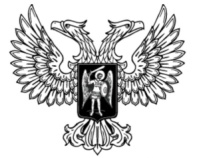 ДонецкАЯ НароднАЯ РеспубликАЗАКОНо внесении изменениЯ в СТАТЬЮ 5 ЗАКОНА ДОНЕЦКОЙ НАРОДНОЙ РЕСПУБЛИКИ«О СУДЕБНОМ СБОРЕ»Принят Постановлением Народного Совета 26 марта 2021 годаСтатья 1Внести в пункт 24 части 2 статьи 5 Закона Донецкой Народной Республики от 20 марта 2015 года № 26-IHC «О судебном сборе» (опубликован на официальном сайте Народного Совета Донецкой Народной Республики 
21 апреля 2015 года) изменение, исключив слова «, военнослужащие органов прокуратуры Донецкой Народной Республики».Глава Донецкой Народной Республики					Д.В. Пушилинг. Донецк30 марта 2021 года№ 269-IIНС